VTT = 10 km Dénivelé 43mPas de ravitaillement sur ce circuit .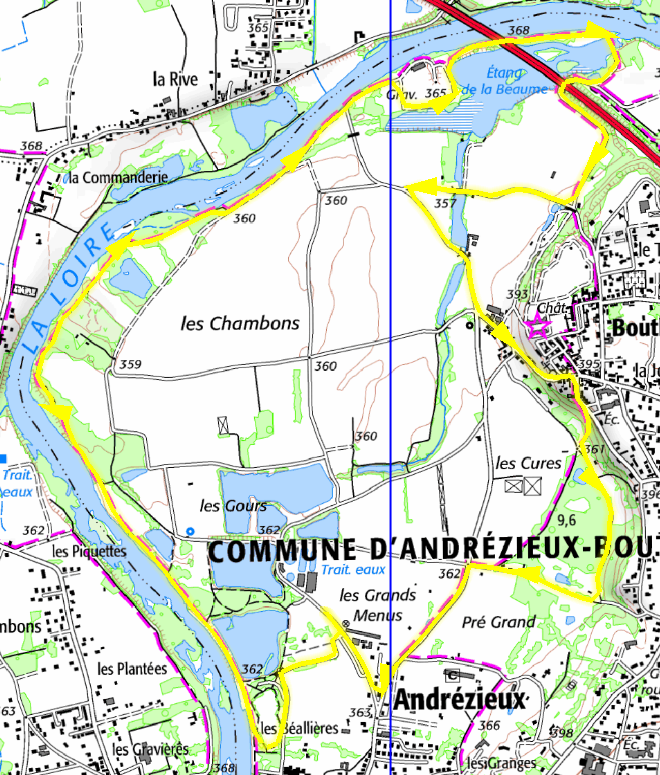 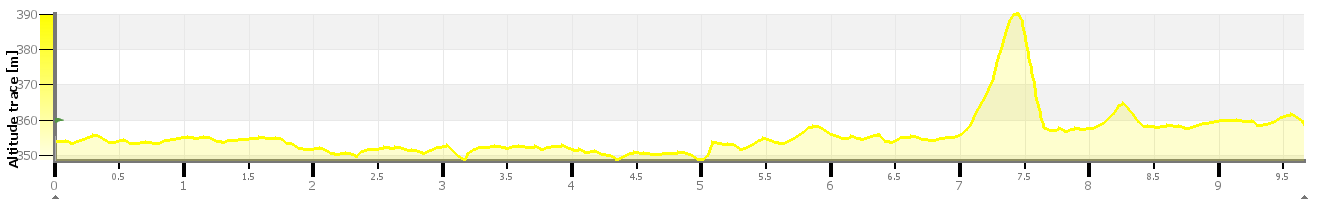 VTT = 26 km Dénivelé 174m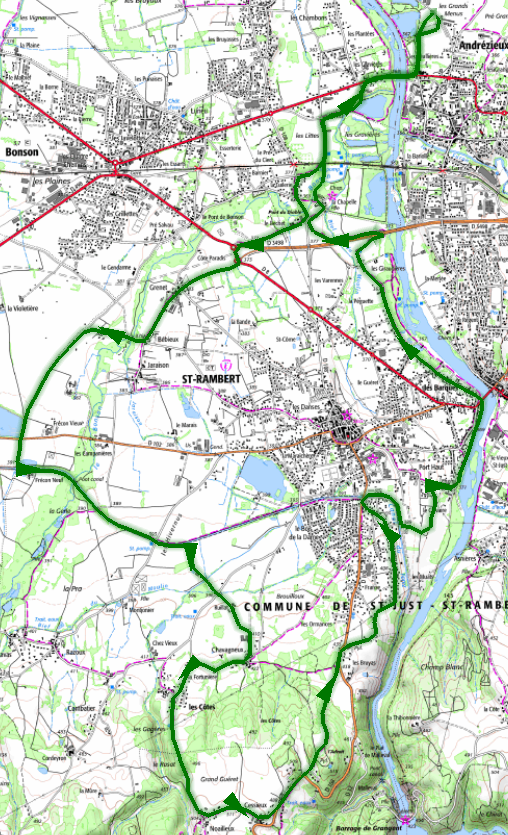 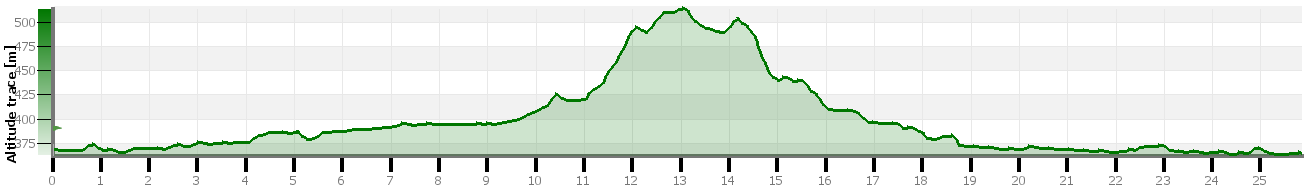 VTT = 35 km Dénivelé 432m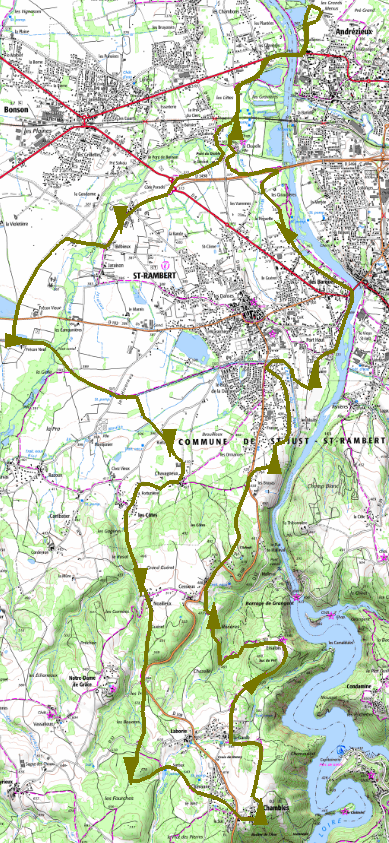 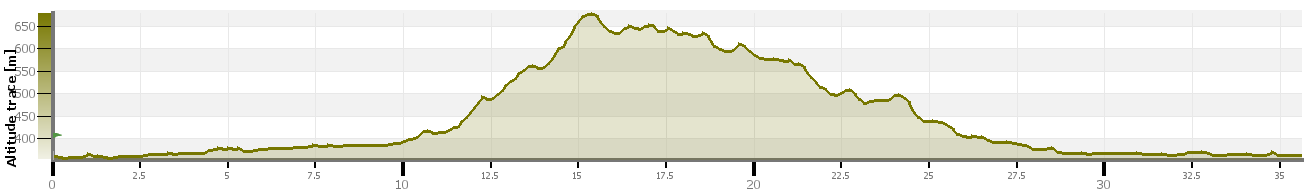 VTT = 43 km Dénivelé 641m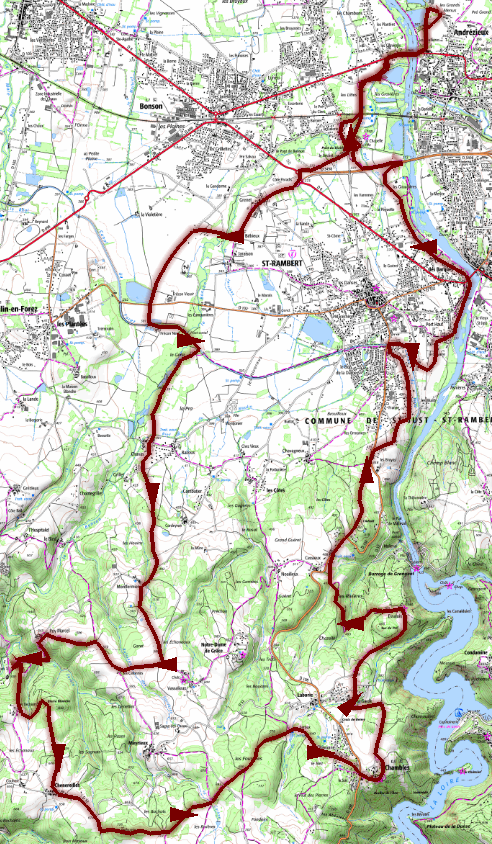 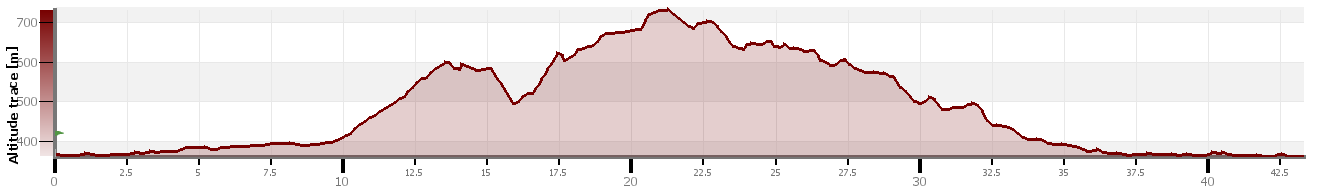 VTT = 56 km Dénivelé 1001m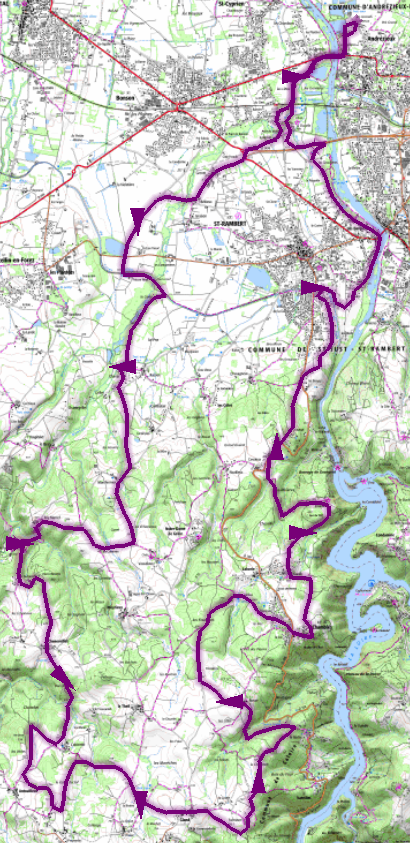 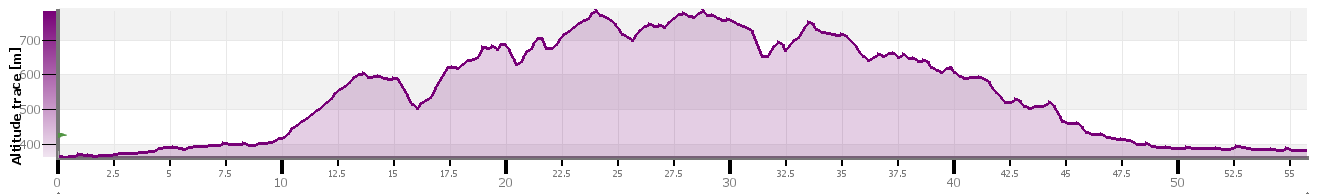 VTT = 67 km Dénivelé 1387m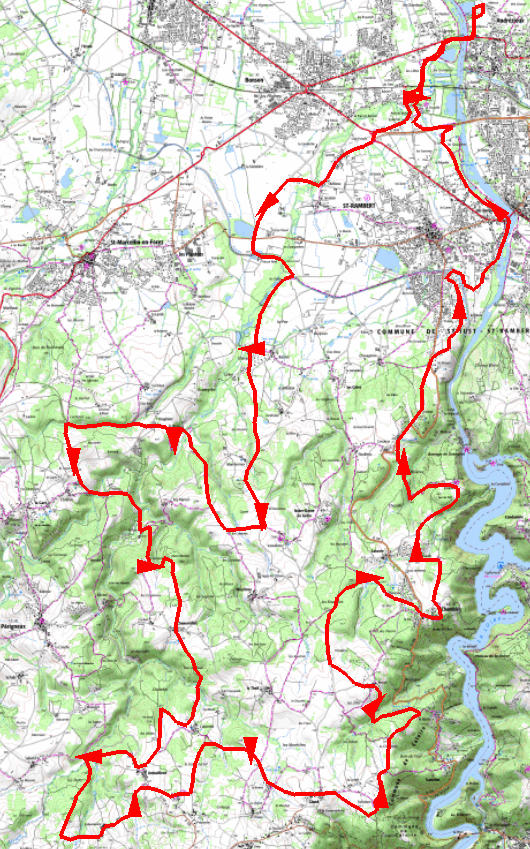 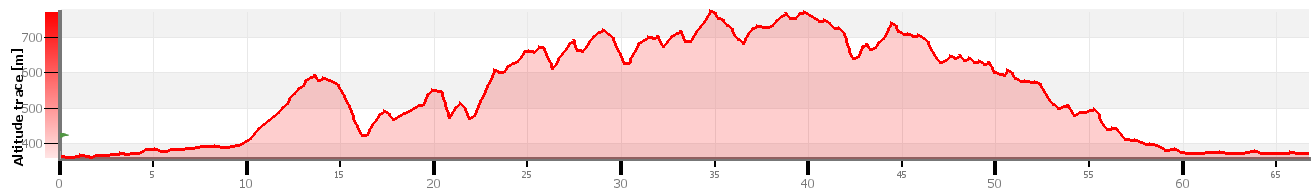 VTT = Tous les circuits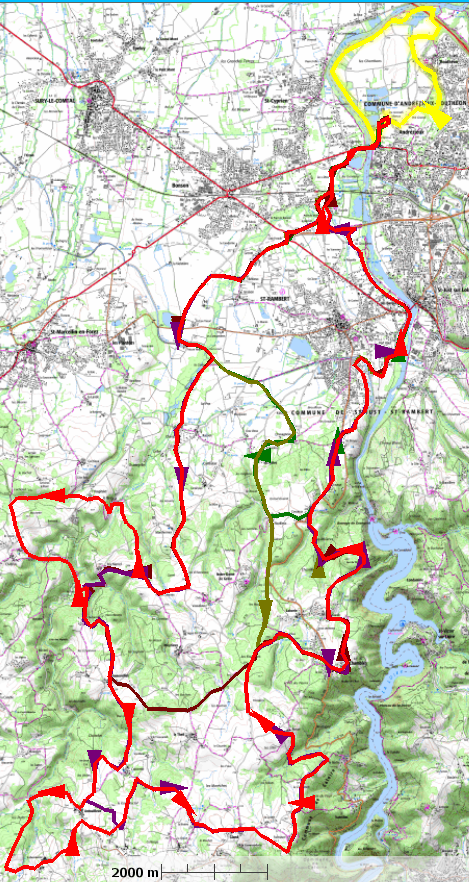 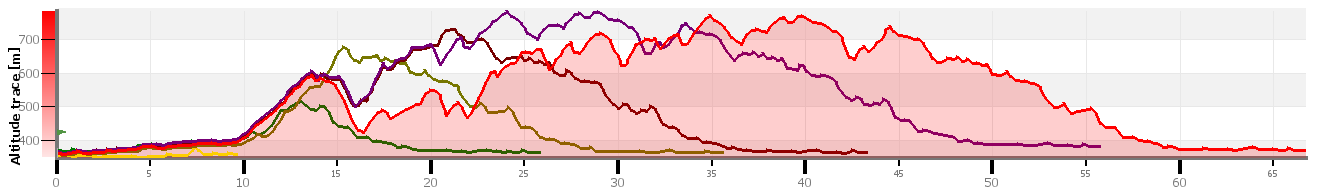 